РАБОЧАЯ ПРОГРАММА УЧЕБНОЙ ДИСЦИПЛИНЫПМ.01. Ремонт аппаратуры релейной защиты и автоматикипрограммы подготовки квалифицированных рабочих, служащих по профессии13.01.07. Электромонтер по ремонту электросетейЯкутск, 2016г.Программа профессионального модуля разработана на основе Федерального государственного образовательного стандарта (далее – ФГОС) по специальности (специальностям) среднего профессионального образования (далее - СПО)  13.01.07 Электромонтер по ремонту электросетейОрганизация-разработчик: ГАПОУ «Якутский промышленный техникум»Разработчики:Хаметова Н.В. –преподаватель спецдисциплин по специальности  «Электромонтер по ремонту электросетей»Ермакова Н.С.  мастер производственного обучения специальности  «Электромонтер по ремонту электросетей» СОДЕРЖАНИЕ 1. паспорт ПРОГРАММЫ ПРОФЕССИОНАЛЬНОГО МОДУЛЯПМ.01. Ремонт аппаратуры релейной защиты и автоматики название  профессионального модуля1.1. Область применения программыПрограмма профессионального модуля (далее - программа) – является частью программы подготовки квалифицированных рабочих и служащих в соответствии с ФГОС по профессии СПО13.01.07. Электромонтер по ремонту электросетейкод			названиев части освоения основного вида профессиональной деятельности (ВПД):Ремонт аппаратуры релейной защиты и автоматики и соответствующих профессиональных компетенций (ПК):ПК 1.1. Определять пригодность аппаратуры релейной защиты, автоматики и средств измерения.ПК 1.2. Выполнять сборку, регулировку, ремонт, испытания, техническое обслуживание реле средней сложности.ПК 1.3. Выполнять сборку, регулировку, испытание, техническое обслуживание защит средней сложности.ПК 1.4. Испытание изоляции цепей вторичной коммутации.ПК 1.5. Выполнять ремонт и техническое обслуживание испытательных устройств.Программа профессионального модуля может быть использована в ДПО. Краткосрочные курсы  по профессии Электромонтер по ремонту аппаратуры релейной защиты и автоматики.Срок обучения – 5 месяцев на базе среднего (полного) общего образования.Опыт работы не обязателен1.2. Цели и задачи профессионального модуля – требования к результатам освоения профессионального модуляС целью овладения указанным видом профессиональной деятельности и соответствующими профессиональными компетенциями обучающийся в ходе освоения профессионального модуля должен:иметь практический опыт:определения пригодности аппаратуры к дальнейшей эксплуатации;перемотки катушек реле;настройки характеристик срабатывания реле, ревизии и устранения дефектов в схеме внутренних соединений;проверки действия на отключение газовой защиты;подбора, установки, проверки приборов световой и звуковой сигнализации;проведения замеров изоляции;сборки схем испытательных устройств;проведения поверки испытательных устройств;уметь:выявлять дефекты, определять причины неисправности;определять пригодность аппаратуры к дальнейшей эксплуатации;определять возможность восстановления элементов и узлов обслуживаемого оборудования;выполнять маркировку выводов деталей, разбирать и собирать механизмы реле, проводить регулировку реле, обрабатывать детали по чертежам;проводить испытания реле;выполнять чистку, промывку узлов и деталей;выполнять маркировку и наладку элементов схемы;выявлять и устранять дефекты электрических схем;проводить настройку и регулировку схем;испытывать схемы защит;проводить замер изоляции при помощи приборов;выявлять и устранять дефекты изоляции;выполнять сборку схем испытательных устройств;выявлять и устранять дефекты устройств;проводить поверку испытательных устройств;знать:основные дефекты аппаратуры релейной защиты, автоматики и средств измерения;технические характеристики обслуживаемого оборудования;назначение реле;конструкцию и принцип действия, основные параметры, схемы подключения;приемы работ по сборке, ремонту и регулировки реле;аппаратуру, способы и порядок проведения испытания реле;принцип действия защиты;схемы соединения элементов защиты;основные параметры защиты;аппаратуру, способы и порядок проведения испытания защиты;источники и схемы питания постоянного и переменного оперативного тока;типы и технические характеристики изоляции;назначение, конструкцию испытательных приборов;методики проведения испытаний;назначение, схему устройств испытательного оборудования;порядок проведения испытания.1.3. Рекомендуемое количество часов на освоение программы профессионального модуля:всего – 796 часов, в том числе:максимальной учебной нагрузки обучающегося– 156  часов, включая:обязательной аудиторной учебной нагрузки обучающегося–104 часа;самостоятельной работы обучающегося– 52часа;учебной практики 360 часов (10 недель)производственной практики –288 часов (8 недель).2. результаты освоения ПРОФЕССИОНАЛЬНОГО МОДУЛЯ Результатом освоения профессионального модуля является овладение обучающимися видом профессиональной деятельности:«Ремонт аппаратуры релейной защиты и автоматики»,в том числе профессиональными (ПК) и общими (ОК) компетенциями:3. СТРУКТУРА и содержание профессионального модуля3.1. Тематический план профессионального модуля ПМ.01.«Ремонт аппаратуры релейной защиты и автоматики»,3.2. Содержание обучения по профессиональному модулю ПМ.01.«Ремонт аппаратуры релейной защиты и автоматики»4. условия реализации  ПРОФЕССИОНАЛЬНОГО МОДУЛЯ4.1. Требования к минимальному материально-техническому обеспечениюРеализация профессионального модуля предполагает наличие учебных кабинетов:технического черчения;электротехники;технической механики;материаловедения;охраны труда;безопасности жизнедеятельности.Лабораторий:ремонта аппаратуры релейной защиты и автоматики;ремонта и монтажа воздушных линий электропередачи;ремонта и монтажа кабельных линий.Мастерских:слесарная;электромонтажная.Спортивный комплекс:спортивный зал;открытый стадион широкого профиля с элементами полосы препятствий;стрелковый тир (в любой модификации, включая электронный) или место для стрельбы.Залы:библиотека, читальный зал с выходом в сеть Интернет;актовый зал.Оборудование учебного кабинета и рабочих мест кабинетов общепрофессиональных дисциплин:Оборудование, мебель, инвентарь:Доска классная трехсекционная.Рабочий стол преподавателя.Комплект столов и стульев ученический.Шкаф для хранения наглядных пособий.Технические средства обученияКомпьютерНаглядные пособия:ПлакатыДидактические материалы.Тексты  контрольных работ по темам.Карты-задания по темамЗадания для ЛПЗ.Информационные листы по темам  Оборудование мастерской и рабочих мест мастерской: Лаборатория электромонтажных работОборудование, мебель, инвентарь:Доска классная трехсекционная.Рабочий стол преподавателя-2 шт.Комплект рабочих столов-стендов.Стенды для демонстрации наглядных пособий.Шкафы для хранения материалов и оборудований.Экран.Технические средства обучения:КомпьютерМультимедийный проектор.Мультимедийные средства обучения.Оборудование и инструмент для выполнения работ по темам:По нормативамРеализация программы модуля предполагает обязательную производственную практику.Оборудование и технологическое оснащение рабочих мест:- в соответствии с содержанием работ в рамках производственной практики.4.2. Информационное обеспечение обученияОсновная литература:Сибикин Ю.Д.,  Электроснабжение промыщленных и гражданских зданий. 2012 ИЦ  «Академия»Кацман М.М. Электрический привод. 2013 ИЦ  «Академия» Коннюхова Е.А. Электроснабжение объектов 2012 ИЦ  «Академия»Сибикин Ю.Д.,  Справочник электромонтажника. 2012 ИЦ  «Академия»Сибикин Ю.Д., Сибикин М.Ю. Техническое обслуживание, ремонт электрооборудования и сетей промышленных предприятий. 2012, Москва ПрофОбрИздат.Сибикин Ю.Д., Сибикин М.Ю. Электробезопасность при эксплуатации электроустановок промышленных предприятий 2012 ИЦ «Академия»Дополнительные источники: Сибикин Ю.Д., Сибикин М.Ю. Технология электромонтажных работ.2014 , «Форум».Интернет-ресурсы:Интернет-ресурсы:ru.wikipedia.org›wiki/Электромонтёрrabota-enisey.ru›atlas/prof_catalog/electroСправочник электромонтера по ремонту и обслуживанию электрооборудования. … <справочник электромонтера по ремонту и обслуживанию электрооборудования>.electromonter.infoПрофессионально–важные качества профессии "Электромонтер": shkolniky.ru›embryologistТиповые инструкции по охране труда п.5.53. Электромонтеров по ремонту и обслуживанию электрооборудования ТИ РО-053-2003. Общие требования безопасности.truddoc.narod.ru›tipinstr/ti_ro-053-2003.htmlПравила организации технического обслуживания трансформаторных подстанций 6-20/0,4кВ и распределительных пунктов 6-20 кВforca.ru›knigi/pravila/pravilaМетодические рекомендации определяют порядок проведения организационных и технических мероприятий по техническому обслуживанию и ремонту трансформаторных подстанций 6-10/0,4 кВ. На их основании на коммунальных энергетических предприятиях...complexdoc.ru›ntdpdf/537202/metodicheskie…remontuЭксплуатация, техническое обслуживание и ремонт:-эксплуатация трансформаторных подстанций....domremstroy.ru›elektro-техническое обслуживаниетрансформаторов и коммутационной аппаратуры распределительных щитов.leg.co.ua›instrukcii/podstancii/obsluzhivanie- техническое и оперативное обслуживание линий электропередачи 6-20 (35) кВ и сетевых трансформаторных подстанций (ТП) 6-35/0,38 кВaltelektro.narod.ru›035-техническое обслуживание комплектных трансформаторных подстанций mixail.venzdesign.com›forum/index.php?…topic-техническое обслуживание комплектных трансформаторных подстанций.ElectricalSchool.info›Общие требования к организации образовательного процессаПрограмма профессионального модуля ежегодно обновляется с учетом запросов работодателей, особенностей развития региона, науки, культуры, экономики, техники, технологий и социальной сферы в рамках, установленных федеральным государственным образовательным стандартом.При организации образовательного процесса, в условиях реализации компетентностного подхода,  предусматривается использование активных форм проведения занятий с применением электронных образовательных ресурсов, деловых и ролевых игр, индивидуальных и групповых проектов, анализа производственных ситуаций. Освоению денного профессионального модуля предшествовали следующие учебные дисциплины: Основы технической механики и слесарных работ, электротехника, техническое черчение, охрана труда, основы экономики, общая технология электромонтажных работ, безопасность жизнедеятельности и физическая культура.Производственное обучение реализуется в рамках данного профессионального модуля концентрированно4.4. Кадровое обеспечение образовательного процессаТребования к квалификации педагогических (инженерно-педагогических) кадров, обеспечивающих обучение по междисциплинарному курсу (курсам): - педагогические кадры, имеющие среднее профессиональное или высшее профессиональное образование, соответствующее профилю преподаваемой дисциплины (модуля). Требования к квалификации педагогических кадров, осуществляющих руководство практикой-инженерно-педагогические кадры, имеющие профессиональную квалификацию на 1–2 разряда выше, чем предусмотрено образовательным стандартом по данной профессии. Опыт  деятельности в организациях соответствующей профессиональной сферы является обязательным для преподавателей, отвечающих за освоение обучающимся профессионального  цикла,  эти преподаватели и мастера производственного обучения должны проходить стажировку в профильных организациях не реже 1 раза в 3 года.Контроль и оценка результатов освоения профессионального модуля (вида профессиональной деятельности)Формы и методы контроля и оценки результатов обучения должны позволять проверять у обучающихся не только сформированность профессиональных компетенций, но и развитие общих компетенций и обеспечивающих их умений.Разработчики:Преподаватель спецдисциплин по профессии  «Электромонтер по ремонту электросетей»	                                                                        __________________/ Хаметова Н.В./Мастер производственного обучения по профессии  «Электромонтер по ремонту электросетей»					________________/Ермакова Н.С./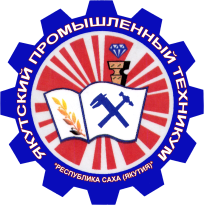 Министерство профессионального образования, подготовки и расстановки кадров Республики Саха(Якутия)Государственное автономное профессиональное  образовательное учреждение Республики Саха (Якутия)«Якутский промышленный техникум»УТВЕРЖДАЮЗаместитель директора по УПР_________________ М.И. Филиппов«_____» __________ 20 ___ г.РАССМОТРЕНОна заседании предметно-цикловойкомиссии энергетиков     Протокол № ___ от ________ 2016 г.Председатель ПЦК ________________ Хаметова Н.В.ОДОБРЕНО И РЕКОМЕНДОВАНОМетодическим советом ГАПОУ РС(Я) ЯПТПротокол № ___ от ________ 2016 г.Председатель МС___________________ Филиппов М.И.1. ПАСПОРТ ПРОГРАММЫ ПРОФЕССИОНАЛЬНОГО МОДУЛЯстр.42. результаты освоения ПРОФЕССИОНАЛЬНОГО МОДУЛЯ63. СТРУКТУРА и содержание профессионального модуля74 условия реализации ПРОФЕССИОНАЛЬНОГО МОДУЛЯ125. Контроль и оценка результатов освоения профессионального модуля (вида профессиональной деятельности)16КодНаименование результата обученияПК 1.1Определять пригодность аппаратуры релейной защиты, автоматики и средств измерения.ПК 1.2Выполнять сборку, регулировку, ремонт, испытания, техническое обслуживание реле средней сложности.ПК 1.3Выполнять сборку, регулировку, испытание, техническое обслуживание защит средней сложности.ПК 1.4.Испытание изоляции цепей вторичной коммутации.ПК 1.5Выполнять ремонт и техническое обслуживание испытательных устройств.ОК1.1Понимать  сущность  и  социальную  значимость  своей  будущей профессии, проявлять к ней устойчивый интерес. ОК1.2Организовывать  собственную  деятельность,  исходя  из  цели  и способов ее достижения, определенных руководителем. ОК 1.3.Анализировать  рабочую  ситуацию,  осуществлять  текущий  и итоговый контроль, оценку и коррекцию собственной деятельности, нести ответственность за результаты своей работы. ОК 1.4Осуществлять  поиск  информации,  необходимой для эффективного выполнения профессиональных задач. ОК 1.5Использовать  информационно-коммуникационные  технологии в профессиональной деятельности. ОК 1.6.Работать  в  команде,  эффективно  общаться  с  коллегами, руководством, клиентами. ОК 1.7Исполнять воинскую обязанность, в том числе с применением полученных профессиональных знаний (для юношей).Коды профессиональныхкомпетенцийНаименования разделов профессионального модуляВсего часов(макс. учебная нагрузка и практики)Объем времени, отведенный на освоение междисциплинарного курса (курсов)Объем времени, отведенный на освоение междисциплинарного курса (курсов)Объем времени, отведенный на освоение междисциплинарного курса (курсов)Практика Практика Коды профессиональныхкомпетенцийНаименования разделов профессионального модуляВсего часов(макс. учебная нагрузка и практики)Обязательная аудиторная учебная нагрузка обучающегосяОбязательная аудиторная учебная нагрузка обучающегосяСамостоятельная работа обучающегося, часовУчебная,часовПроизводственная,часов(если предусмотрена рассредоточенная практика)Коды профессиональныхкомпетенцийНаименования разделов профессионального модуляВсего часов(макс. учебная нагрузка и практики)Всего,часовв т.ч. лабораторные работы и практические занятия,часовСамостоятельная работа обучающегося, часовУчебная,часовПроизводственная,часов(если предусмотрена рассредоточенная практика)12345678ПК 1.1.-ПК1.5.Раздел 1..Основные сведения об электрооборудовании722461236ПК 1.1.-ПК1.5.Раздел 2..Устройство и принцип действия аппаратуры релейной защиты и автоматики1173061572ПК 1.1.-ПК1.5.Раздел 3. Электромонтажные работы13820810108ПК 1.1.-ПК1.5.Раздел 4: Ремонт и испытания  аппаратуры релейной защиты и автоматики189301215144ПК 1.1.-ПК1.5.Производственная практика, часов(если предусмотрена итоговая (концентрированная) практика)288288Всего:8041043252360288Наименование разделов профессионального модуля (ПМ), междисциплинарных курсов (МДК) и темСодержание учебного материала, лабораторные работы и практические занятия, самостоятельная работа обучающихся,  курсовая работа (проект)Содержание учебного материала, лабораторные работы и практические занятия, самостоятельная работа обучающихся,  курсовая работа (проект)Объем часовУровень освоения12234Раздел ПМ  1 Основные сведения об электроустановках72МДК 01.01.Техническая эксплуатация аппаратуры релейной защиты и автоматики36Тема 1.1. Основные сведения об электроустановкахСодержание Содержание 8Тема 1.1. Основные сведения об электроустановках1.Производство электрической энергии. Система передачи и распределения электрической энергии. Основные понятия и определения. Напряжения электроустановок. Изображения электроустановок на чертежах. Схемы электрические соединений и подключений62Тема 1.1. Основные сведения об электроустановкахПрактические занятияТема 1.1. Основные сведения об электроустановкахСоставление и чтение схем электрических соединений и подключений2Тема 1.2 Электрические сети.СодержаниеСодержание6Тема 1.2 Электрические сети.Виды электрических сетей. Схемы электрических сетей. 42Тема 1.2 Электрические сети.Практические занятияПрактические занятияТема 1.2 Электрические сети.1Составление и чтение схем электрических сетей2Тема 1.3. Электрическое оборудование распределительных устройствСодержаниеСодержание10Тема 1.3. Электрическое оборудование распределительных устройств1Назначение и место электрооборудования в РУ.Коммутационные аппараты напряжением до 1000 В. Коммутационные аппараты напряжением выше 1000 В. Измерительные трансформаторы тока. Измерительные трансформаторы напряжения. Контрольная работа82Тема 1.3. Электрическое оборудование распределительных устройствПрактические занятияТема 1.3. Электрическое оборудование распределительных устройств1Расчет предохранителей и автоматических выключателей2Самостоятельная работа при изучении Раздела ПМ 1.Самостоятельная работа с конспектом занятий, учебной и экономической литературой, средствами массовой информации.Подготовка к практическим занятиям с использованием методических рекомендаций преподавателя.Примерная тематика внеаудиторной самостоятельной работыВиды электрических схемГрафические и буквенные обозначения на схемахобщие сведения о ПУЭ и технической эксплуатации электроустановокСистема планово-предупредительного технического обслуживания и ремонтаФормы эксплуатации электроустановок и типовые структуры отдела Главного энергетикаСамостоятельная работа при изучении Раздела ПМ 1.Самостоятельная работа с конспектом занятий, учебной и экономической литературой, средствами массовой информации.Подготовка к практическим занятиям с использованием методических рекомендаций преподавателя.Примерная тематика внеаудиторной самостоятельной работыВиды электрических схемГрафические и буквенные обозначения на схемахобщие сведения о ПУЭ и технической эксплуатации электроустановокСистема планово-предупредительного технического обслуживания и ремонтаФормы эксплуатации электроустановок и типовые структуры отдела Главного энергетикаСамостоятельная работа при изучении Раздела ПМ 1.Самостоятельная работа с конспектом занятий, учебной и экономической литературой, средствами массовой информации.Подготовка к практическим занятиям с использованием методических рекомендаций преподавателя.Примерная тематика внеаудиторной самостоятельной работыВиды электрических схемГрафические и буквенные обозначения на схемахобщие сведения о ПУЭ и технической эксплуатации электроустановокСистема планово-предупредительного технического обслуживания и ремонтаФормы эксплуатации электроустановок и типовые структуры отдела Главного энергетика12Учебная практикаВиды работ:1. Паяние и лужение. Проверка качества паяния и лужения.3. Оконцевание и присоединение проводов и жил к наборным зажимам.      4. Разделка, прокладка, прозвонка жил, кабелей и проводовУчебная практикаВиды работ:1. Паяние и лужение. Проверка качества паяния и лужения.3. Оконцевание и присоединение проводов и жил к наборным зажимам.      4. Разделка, прокладка, прозвонка жил, кабелей и проводовУчебная практикаВиды работ:1. Паяние и лужение. Проверка качества паяния и лужения.3. Оконцевание и присоединение проводов и жил к наборным зажимам.      4. Разделка, прокладка, прозвонка жил, кабелей и проводов36Производственная практика (итоговая по модулю).Производственная практика (итоговая по модулю).Производственная практика (итоговая по модулю).Раздел ПМ  2Устройство и принцип действия аппаратуры релейной защиты и автоматики117МДК 01.01. Техническая эксплуатация аппаратуры релейной защиты и автоматики45Тема 2.1. Устройства релейной защиты и автоматики.СодержаниеСодержание14Тема 2.1. Устройства релейной защиты и автоматики.Общие сведения. Максимальная токовая защита. Направленная токовая защита. Дифференциальная защита. Газовая защита трансформаторов. Устройства автоматического повторного включения. Устройства автоматического ввода резерва. Устройства автоматического регулирования частоты.82Тема 2.1. Устройства релейной защиты и автоматики.Практические занятияПрактические занятия6Тема 2.1. Устройства релейной защиты и автоматики.1Расчет максимальной токовой защиты2Тема 2.1. Устройства релейной защиты и автоматики.2Расчет токовой отсечки без выдержки времени2Тема 2.1. Устройства релейной защиты и автоматики.3Расчет направленной поперечной дифференциальной защиты2Тема 2.2 Дистанционное управление коммутационными аппаратами.СодержаниеСодержание8Тема 2.2 Дистанционное управление коммутационными аппаратами.8Тема 2.2 Дистанционное управление коммутационными аппаратами.Общие сведения. Устройства дистанционного управления. Аппараты для дистанционного управления.Тема 2.3 Системы оперативного тока.СодержаниеСодержание8Тема 2.3 Системы оперативного тока.Источники постоянного оперативного тока. Распределение постоянного оперативного тока. Источники переменного оперативного тока. Источники выпрямленного оперативного тока. Контрольная работа2Самостоятельная работа при изучении Раздела ПМ 1.Самостоятельная работа с конспектом занятий, учебной и экономической литературой, средствами массовой информации.Подготовка к практическим занятиям с использованием методических рекомендаций преподавателя.Примерная тематика внеаудиторной самостоятельной работыОсновные и дополнительные показатели качества электроэнергии	Отклонение частоты и причины его возникновенияОтклонение напряженияВлияние отклонения частоты в энергосистеме на работу электроприемниковВлияние отклонения напряжения на работу электроприемниковСамостоятельная работа при изучении Раздела ПМ 1.Самостоятельная работа с конспектом занятий, учебной и экономической литературой, средствами массовой информации.Подготовка к практическим занятиям с использованием методических рекомендаций преподавателя.Примерная тематика внеаудиторной самостоятельной работыОсновные и дополнительные показатели качества электроэнергии	Отклонение частоты и причины его возникновенияОтклонение напряженияВлияние отклонения частоты в энергосистеме на работу электроприемниковВлияние отклонения напряжения на работу электроприемниковСамостоятельная работа при изучении Раздела ПМ 1.Самостоятельная работа с конспектом занятий, учебной и экономической литературой, средствами массовой информации.Подготовка к практическим занятиям с использованием методических рекомендаций преподавателя.Примерная тематика внеаудиторной самостоятельной работыОсновные и дополнительные показатели качества электроэнергии	Отклонение частоты и причины его возникновенияОтклонение напряженияВлияние отклонения частоты в энергосистеме на работу электроприемниковВлияние отклонения напряжения на работу электроприемников15Учебная практикаВиды работ:выявление  дефектов, определение причин неисправности;определение пригодности аппаратуры к дальнейшей эксплуатации;определение возможности восстановления элементов и узлов обслуживаемого оборудования;выполнение маркировки выводов деталей, разборка и сборка механизмов реле, проводить регулировку реле, обрабатывать детали по чертежам;Учебная практикаВиды работ:выявление  дефектов, определение причин неисправности;определение пригодности аппаратуры к дальнейшей эксплуатации;определение возможности восстановления элементов и узлов обслуживаемого оборудования;выполнение маркировки выводов деталей, разборка и сборка механизмов реле, проводить регулировку реле, обрабатывать детали по чертежам;Учебная практикаВиды работ:выявление  дефектов, определение причин неисправности;определение пригодности аппаратуры к дальнейшей эксплуатации;определение возможности восстановления элементов и узлов обслуживаемого оборудования;выполнение маркировки выводов деталей, разборка и сборка механизмов реле, проводить регулировку реле, обрабатывать детали по чертежам;72Производственная практика (итоговая по модулю)Производственная практика (итоговая по модулю)Производственная практика (итоговая по модулю)Раздел ПМ 3Электромонтажные работы 138МДК 01.01. Техническая эксплуатация аппаратуры релейной защиты и автоматики30Тема 3.1. Основы электромонтажных работ.СодержаниеСодержание10Тема 3.1. Основы электромонтажных работ.Общие сведения о монтаже электроустановок. Монтаж электрических щитов. Прокладка проводов. Оконцевание и подключение проводов. Безопасность труда при электромонтажных работах.62Тема 3.1. Основы электромонтажных работ.Практические занятияПрактические занятия4Тема 3.1. Основы электромонтажных работ.Изучение марок установочных проводов по справочникам2Тема 3.1. Основы электромонтажных работ.Расчет проводов по току нагрузки. Выбор марки провода. 2Тема 3.2 Монтаж электрической части РЗА.СодержаниеСодержание10Тема 3.2 Монтаж электрической части РЗА.Особенности процесса монтажа. Заготовка проводов. Монтаж проводов с помощью шаблонов. Монтаж проводов накруткой. Печатный монтаж. Контрольная работа.62Тема 3.2 Монтаж электрической части РЗА.Практические занятияПрактические занятия4Тема 3.2 Монтаж электрической части РЗА.1Изучение марок монтажных проводов по справочникам2Тема 3.2 Монтаж электрической части РЗА.2Составление технологической карты монтажных работ2Самостоятельная работа при изучении Раздела ПМ 1.Самостоятельная работа с конспектом занятий, учебной и экономической литературой, средствами массовой информации.Подготовка к практическим занятиям с использованием методических рекомендаций преподавателя.Примерная тематика внеаудиторной самостоятельной работы1.понятие о строительных нормах и правилах.2. классификация и основные части зданий и сооружений.3. структура управления и организация строительно-монтажных работ.4.типы помещений по условиям окружающей среды.5. требования к зданиям и сооружениям, сдаваемым  в электромонтажСамостоятельная работа при изучении Раздела ПМ 1.Самостоятельная работа с конспектом занятий, учебной и экономической литературой, средствами массовой информации.Подготовка к практическим занятиям с использованием методических рекомендаций преподавателя.Примерная тематика внеаудиторной самостоятельной работы1.понятие о строительных нормах и правилах.2. классификация и основные части зданий и сооружений.3. структура управления и организация строительно-монтажных работ.4.типы помещений по условиям окружающей среды.5. требования к зданиям и сооружениям, сдаваемым  в электромонтажСамостоятельная работа при изучении Раздела ПМ 1.Самостоятельная работа с конспектом занятий, учебной и экономической литературой, средствами массовой информации.Подготовка к практическим занятиям с использованием методических рекомендаций преподавателя.Примерная тематика внеаудиторной самостоятельной работы1.понятие о строительных нормах и правилах.2. классификация и основные части зданий и сооружений.3. структура управления и организация строительно-монтажных работ.4.типы помещений по условиям окружающей среды.5. требования к зданиям и сооружениям, сдаваемым  в электромонтаж10Учебная практикаВиды работ:Монтаж электропроводок плоскими проводами. С изгибом и разрезанием разделительной полосы.Выполнение электромонтажных работ с помощью ручного инструмента.Соединение проводов в ответвительной коробке, не содержащей зажимов.Соединение и оконцевание проводов опрессовкой. Монтаж открытой электропроводки проводами марок АППВ, ПВ, ППВ Заготовка проводов. Монтаж проводов с помощью шаблонов. Монтаж проводов накруткой. Печатный монтажУчебная практикаВиды работ:Монтаж электропроводок плоскими проводами. С изгибом и разрезанием разделительной полосы.Выполнение электромонтажных работ с помощью ручного инструмента.Соединение проводов в ответвительной коробке, не содержащей зажимов.Соединение и оконцевание проводов опрессовкой. Монтаж открытой электропроводки проводами марок АППВ, ПВ, ППВ Заготовка проводов. Монтаж проводов с помощью шаблонов. Монтаж проводов накруткой. Печатный монтажУчебная практикаВиды работ:Монтаж электропроводок плоскими проводами. С изгибом и разрезанием разделительной полосы.Выполнение электромонтажных работ с помощью ручного инструмента.Соединение проводов в ответвительной коробке, не содержащей зажимов.Соединение и оконцевание проводов опрессовкой. Монтаж открытой электропроводки проводами марок АППВ, ПВ, ППВ Заготовка проводов. Монтаж проводов с помощью шаблонов. Монтаж проводов накруткой. Печатный монтаж108Производственная практика (итоговая по модулю)Производственная практика (итоговая по модулю)Производственная практика (итоговая по модулю)Раздел ПМ 4Ремонт и испытания  аппаратуры релейной защиты и автоматики189МДК 01.01. Техническая эксплуатация аппаратуры релейной защиты и автоматики45Тема 4.1. Техническое обслуживание устройств РЗА.СодержаниеСодержание10Тема 4.1. Техническое обслуживание устройств РЗА.Виды ТО. Периодичность и объемы работ ТО. Контроль изоляции и целостности вторичных цепей. Защита вторичных цепей трансформаторов напряжения и постоянного оперативного тока.62Тема 4.1. Техническое обслуживание устройств РЗА.Практические занятияПрактические занятия4Тема 4.1. Техническое обслуживание устройств РЗА.Составление и чтение схем защиты4Тема 4.2. Ремонт  устройств РЗА.СодержаниеСодержание10Тема 4.2. Ремонт  устройств РЗА.Характеристика ремонтных работ и требования к оборудованию помещений для их выполнения. Приборы и устройства для проверки и испытания реле защиты и автоматики. Материалы для ремонта аппаратуры РЗА. Особенности технологического процесса. Проверка и ремонт реле. Ремонт осей и опор. Ремонт пружин и их замена. Ремонт внешних деталей. Обмоточные работы. Ремонт контактов.62Тема 4.2. Ремонт  устройств РЗА.Практические занятияПрактические занятия4Тема 4.2. Ремонт  устройств РЗА.1Составление технологической карты ремонта реле2Тема 4.2. Ремонт  устройств РЗА.2Составление технологической карты обмоточных работ2Тема 4.3. Выходной контроль и испытания аппаратов РЗА.СодержаниеСодержание10Тема 4.3. Выходной контроль и испытания аппаратов РЗА.Испытания вторичных реле прямого действия. Испытания реле косвенного действия. Испытания измерительных трансформаторов. Испытания магнитных усилителей.Контрольная работа2Тема 4.3. Выходной контроль и испытания аппаратов РЗА.Практические занятияПрактические занятия4Тема 4.3. Выходной контроль и испытания аппаратов РЗА.Составление и чтение схем испытательных устройств4Самостоятельная работа при изучении Раздела ПМ 4.Самостоятельная работа с конспектом занятий, учебной и экономической литературой, средствами массовой информации.Подготовка к практическим занятиям с использованием методических рекомендаций преподавателя.Примерная тематика внеаудиторной самостоятельной работыПланово-предупредительный ремонт оборудованияПроизводство ремонтных работ и их механизацияПриемка оборудования из ремонтаРемонт оборудования РУСамостоятельная работа при изучении Раздела ПМ 4.Самостоятельная работа с конспектом занятий, учебной и экономической литературой, средствами массовой информации.Подготовка к практическим занятиям с использованием методических рекомендаций преподавателя.Примерная тематика внеаудиторной самостоятельной работыПланово-предупредительный ремонт оборудованияПроизводство ремонтных работ и их механизацияПриемка оборудования из ремонтаРемонт оборудования РУСамостоятельная работа при изучении Раздела ПМ 4.Самостоятельная работа с конспектом занятий, учебной и экономической литературой, средствами массовой информации.Подготовка к практическим занятиям с использованием методических рекомендаций преподавателя.Примерная тематика внеаудиторной самостоятельной работыПланово-предупредительный ремонт оборудованияПроизводство ремонтных работ и их механизацияПриемка оборудования из ремонтаРемонт оборудования РУ15Учебная практикаВиды работ:проведение испытания реле;выполнение чистки, промывки узлов и деталей;выполнение маркировки и наладки элементов схемы;выявление и устранение дефектов электрических схем;проведение настройки и регулировки схем;испытывать схемы защит;проведение замеров изоляции при помощи приборов;выявление  и устранение дефектов изоляции;выполнение сборки схем испытательных устройств;выявление и устранение дефектов устройств;проведение поверка испытательных устройств;Учебная практикаВиды работ:проведение испытания реле;выполнение чистки, промывки узлов и деталей;выполнение маркировки и наладки элементов схемы;выявление и устранение дефектов электрических схем;проведение настройки и регулировки схем;испытывать схемы защит;проведение замеров изоляции при помощи приборов;выявление  и устранение дефектов изоляции;выполнение сборки схем испытательных устройств;выявление и устранение дефектов устройств;проведение поверка испытательных устройств;Учебная практикаВиды работ:проведение испытания реле;выполнение чистки, промывки узлов и деталей;выполнение маркировки и наладки элементов схемы;выявление и устранение дефектов электрических схем;проведение настройки и регулировки схем;испытывать схемы защит;проведение замеров изоляции при помощи приборов;выявление  и устранение дефектов изоляции;выполнение сборки схем испытательных устройств;выявление и устранение дефектов устройств;проведение поверка испытательных устройств;144Производственная практика (итоговая по модулю)Виды работ Определение пригодности аппаратуры релейной защиты, автоматики и средств измерения. Выполнение сборки, регулировки, ремонта, испытаний, технического обслуживания реле средней сложности.Выполнение сборки, регулировки, испытаний, технического обслуживания защит средней сложности.Испытание изоляции цепей вторичной коммутации.Выполнение ремонта и технического обслуживания испытательных устройств.Производственная практика (итоговая по модулю)Виды работ Определение пригодности аппаратуры релейной защиты, автоматики и средств измерения. Выполнение сборки, регулировки, ремонта, испытаний, технического обслуживания реле средней сложности.Выполнение сборки, регулировки, испытаний, технического обслуживания защит средней сложности.Испытание изоляции цепей вторичной коммутации.Выполнение ремонта и технического обслуживания испытательных устройств.Производственная практика (итоговая по модулю)Виды работ Определение пригодности аппаратуры релейной защиты, автоматики и средств измерения. Выполнение сборки, регулировки, ремонта, испытаний, технического обслуживания реле средней сложности.Выполнение сборки, регулировки, испытаний, технического обслуживания защит средней сложности.Испытание изоляции цепей вторичной коммутации.Выполнение ремонта и технического обслуживания испытательных устройств.288итого  итого  итого  804Результаты (освоенные ПК)Показатели оценки(критерии, отглагольные существительные)Формы и методы контроля и оценкиПК 1.1 Определять пригодность аппаратуры релейной защиты, автоматики и средств измерения.выявление дефектов, определение причины неисправности;определение пригодности аппаратуры к дальнейшей эксплуатации;определение возможности восстановления элементов и узлов обслуживаемого оборудования;Отчет по практике; дифференцированный зачет по МДК; защита выпускной квалификационной работыПК 1.2. Выполнять сборку, регулировку, ремонт, испытания, техническое обслуживание реле средней сложности.выполнение маркировки выводов деталей, разборка и сборка механизмов реле, проведение регулировки реле, обработка детали по чертежам;проведение испытания реле;выполнение чистки, промывки узлов и деталей;Отчет по практике; дифференцированный зачет по МДК; защита выпускной квалификационной работыПК 1.3. Выполнять сборку, регулировку, испытание, техническое обслуживание защит средней сложности.Выполнение работ в   соответствии с требованиями правил устройства электроустановок выполнение маркировки и наладки элементов схемы;выявление и устранение дефектов электрических схем;проведение настройки и регулировки схем;испытание  схемы защит ;соблюдение правил ТБиПБ при производстве работ.Отчет по практике; дифференцированный зачет по МДК; защита выпускной квалификационной работыПК 1.4. Испытание изоляции цепей вторичной коммутации.Выполнение работ в   соответствии с требованиями правил устройства электроустановок; проведение замеров изоляции при помощи приборов;выявление  и устранение  дефектов изоляции; соблюдение правил ТБ и ПБ при производстве работ.Отчет по практике; дифференцированный зачет по МДК; защита выпускной квалификационной работыПК 1.5. Выполнять ремонт и техническое обслуживание испытательных устройств.нахождение  повреждения  испытательных устройств; определение последовательности и содержания ремонтных работ; ликвидация повреждения на оборудовании; умение  выполнять сборку  схем испытательных устройств;проведение поверки испытательных устройств;участие в приёмосдаточных испытаниях. Соблюдение правил ТБиПБ при производстве работОтчет по практике; дифференцированный зачет по МДК; защита выпускной квалификационной работыРезультаты (освоенные общие компетенции)Основные показатели оценки результатаФормы и методы контроля и оценкиПонимать сущность и социальную  значимость своей будущей профессии, проявлять к ней устойчивый интерес.- обоснование выбора своей будущей профессии, ее преимущества и значимости на региональном рынке труда;-  планирование повышения личной профессиональной квалификации.Экспертное наблюдение и оценка на практических, лабораторных занятиях при выполнении работ по учебной и производственной практик. Экспертное наблюдение и оценка на военизированных сборах.Участие в воспитательных мероприятиях, посвященных соответствующим датам, конкурсах, военно-патриотических играхОрганизовывать  собственную  деятельность,  исходя  из  цели  и способов ее достижения, определенных руководителем.- осуществление планирования и контроля профессиональной деятельности исходя из целей и задач, определенных руководителем;- выбор эффективных способов разрешения проблем при наличии альтернативы.Экспертное наблюдение и оценка на практических, лабораторных занятиях при выполнении работ по учебной и производственной практик. Экспертное наблюдение и оценка на военизированных сборах.Участие в воспитательных мероприятиях, посвященных соответствующим датам, конкурсах, военно-патриотических играхАнализировать рабочую  ситуацию,  осуществлять  текущий и итоговый контроль, оценку и коррекцию собственной деятельности, нести ответственность за результаты своей работы.- анализ рабочей ситуации, выбор средств реализации целей и задач;- оценивание достигнутых результатов и внесение корректив в деятельность на их основе.Экспертное наблюдение и оценка на практических, лабораторных занятиях при выполнении работ по учебной и производственной практик. Экспертное наблюдение и оценка на военизированных сборах.Участие в воспитательных мероприятиях, посвященных соответствующим датам, конкурсах, военно-патриотических играхОсуществлять поиск информации, необходимой для эффективного выполнения профессиональных задач.- поиск, обработка информации из различных источников- определение существенного в содержании технических инструкций и регламентов;Экспертное наблюдение и оценка на практических, лабораторных занятиях при выполнении работ по учебной и производственной практик. Экспертное наблюдение и оценка на военизированных сборах.Участие в воспитательных мероприятиях, посвященных соответствующим датам, конкурсах, военно-патриотических играхИспользовать информационно-коммуникационные технологии в профессиональной деятельности.- осуществление поиска, обработки и представления информации в различных форматах (таблицы, графики, диаграммы, текст и т.д.), в том числе - с использованием информационно-коммуникационных технологий.Экспертное наблюдение и оценка на практических, лабораторных занятиях при выполнении работ по учебной и производственной практик. Экспертное наблюдение и оценка на военизированных сборах.Участие в воспитательных мероприятиях, посвященных соответствующим датам, конкурсах, военно-патриотических играхРаботать в команде, эффективно общаться с коллегами, руководством, клиентами.- участие в коллективной работе на основе распределения обязанностей и ответственности за решение профессионально-трудовых задач; - распределение обязанностей и согласование позиций в совместной деятельности по решению профессионально-трудовых задач.Экспертное наблюдение и оценка на практических, лабораторных занятиях при выполнении работ по учебной и производственной практик. Экспертное наблюдение и оценка на военизированных сборах.Участие в воспитательных мероприятиях, посвященных соответствующим датам, конкурсах, военно-патриотических играхИсполнять воинскую обязанность, в том числе с применением полученных профессиональных знаний (для юношей).- демонстрация готовности к исполнению воинской обязанности.Экспертное наблюдение и оценка на практических, лабораторных занятиях при выполнении работ по учебной и производственной практик. Экспертное наблюдение и оценка на военизированных сборах.Участие в воспитательных мероприятиях, посвященных соответствующим датам, конкурсах, военно-патриотических играх